Beste buurtbewoners, eigenaren, verhuurders en huurders, zoals ondertussen wel bekend is, wil de gemeente Arnhem ingrijpende ontwikkelingen doorzetten in de Schaapsdrift e.o. Een aantal bewoners heeft zich al verenigd en is met een advocaat bezig om te reageren op de door de gemeente ingediende “Ruimtelijke motivatie ontwikkeling Schaapsdrift e.o.” (1). We hebben een gezamenlijke communicatiegroep in whatsapp. Wil je deelnemen, als je  vragen hebt, ondersteuning zoekt of gewoon geïnformeerd wilt blijven, stuur dan een mail met je telefoonnummer naar schaapsdrifteo@gmail.com. InformatieavondDe verantwoordelijke wethouder Bouwkamp zal hier aanwezig zijn om  e.e.a. toe te  lichten.  We hopen dan ook zoveel mogelijk wijkbewoners hier tegen te komen. Wat goed is om te realiseren is dat niet de wethouder,  dan wel projectleider van de gemeente, voor ons het verschil gaan maken. Uiteindelijk is dat het bezwaar op de ruimtelijke  motivatie, en vooral het vermogen om raadsleden en raadsfracties te betrekken en om daarmee de gewenste planontwikkeling te beïnvloeden. Informeer je op deze avond dus goed, maar wees ook kritisch en geef vooral je geluid als je het eens bent. Er komen voor de wijk en haar bewoners maar een paar kansen de komende tijd om te komen tot een positieve beïnvloeding en behoud van woningen hier. Denk bij kritische vragen bijvoorbeeld aan:Bezwaar maken?Een aantal huizeneigenaren hebben besloten om een advocaat in te huren en gezamenlijk tot een visie te  komen op de door de gemeente gepubliceerde “ruimtelijke motivatie ontwikkeling schaapsdrift e.o.”. Wil je hierop aansluiten, meld je  dan. Let wel: hoe meer we gezamenlijk optrekken, hoe sterker het overkomt! Advocaat kosten worden gedeeld t.a.v. de ondersteuning.Als je op individuele basis bezwaar wilt maken op de ruimtelijke motivatie van de gemeente, dan doe je goed aan ook raadsleden/de raad/fracties te informeren. Dit is op advies van onze advocaat. De gemeente heeft in voortkomende situaties de neiging om bezwaren neer te leggen, en als samenvatting te presenteren richting de raad. De raadsleden en fracties zijn dan onvoldoende geïnformeerd t.a.v. de volledige ingediende motivaties van bewoners. Ook is er ruimte in je bezwaar t.a.v. je eigen situatie en wat de ontwikkeling persoonlijk betekend. Maak hier ook gebruik van. Zoek je ondersteuning, of wil je aansluiten op een gezamenlijk bezwaar, meld je dan even op het e-mail adres. Contact met alle politieke fracties kun je via google vinden, het benaderen van individuele raadsleden zie onderaan dit deze nieuwsbrief [2].Tijdslijnenhttps://ris2.ibabs.eu/Agenda/Details/Arnhem/a15384ed-ba1a-4ab6-8ba1-d8c0d00a38cb https://ris2.ibabs.eu/People/Profiles/Arnhem/61635165-98f8-4674-a944-a86f1d7a2e49Mensen met tijd en energie om mee te denken over pers en benadering raadsleden en andere acties om het onderwerp onder de aandacht te brengen. Meld je op ons e-mail adres, ook t.a.v. waar je eventueel bij wilt/kunt helpen.Nieuwsbrief Schaapsdrift e.o.Voor behoud van bewoning!schaapsdrifteo@gmail.com28 maart 2022      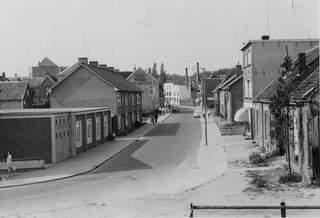 Als je huurder bent, zou je deze brief dan ook snel door willen sturen naar je verhuurder dan wel eigenaar? Op boven genoemde e-mail adres kun je ook de digitale versie krijgen van deze brief.Dinsdag 29 maart op locatie Stadhuis Arnhem (Koningstraat 38 Arnhem) in de Burgerzaal.1. Eigenaren: 19:00 tot 20:302. Huurders/niet eigenaren: 20:30 tot 21:30Voorbeeld vragen aan de wethouderGemeente altijd heeft aangegeven te willen ontwikkeling op bedrijventerreinen (zie ook 2021 visie “Ontwikkelperspectief Spoorzone Arnhem-Oost_ fase 1 de ambitie”). Dat de gemeente per 8 maart j.l. de structuurvisie Arnhem 2020-2040 t.a.v. de schaapsdrift e.o. heeft ingetrokken maakt dat de ingediende visie spoorzone Arnhem oost uit 2021 nog steeds staat;Waarom de gemeente er voor kiest om midden in een verkiezingsperiode dit op deze wijze te communiceren met de wijkbewoners;Wat de gemeente dacht bij het onteigenen van 150+ huurders en eigenaren in een tijd dat we te maken hebben met energiecrisis, inflatie, stijgende hypotheekrentes, dreigende economische crisis geopolitiek en covid en een huizenmarkt die volledig op slot zit;Waarom de flats aan de Ernst Casimirlaan van deze ontwikkeling zijn uitgesloten, als men echt de hoogte in wenst te gaan met de ontwikkeling dan lijkt het verhaal over zichtlijnen e.d. ook niet het volledige verhaal te zijn?Of de rest van de wijk plattenburg zich richting de toekomst ook zorgen moet maken t.a.v. deze ontwikkeling, nu de gemeente zo lichtzinnig met huurders en particulier eigendom omgaat (en Plattenburg tussen Merwede, Akzo terrein en Schaapsdrift e.o. ook niet esthetisch aansluit en gewenste kwaliteit en bouwlijnen dan niet volgt…);De gemeente aanstuurt op een sterfhuisconstructie voor de wijk, waarbij de leefbaar ernstig afneemt en niemand meer zou willen investeren de komende jaren;Dat wat ons betreft behoud woningen schaapsdrift e.o. de ontwikkelopgave woningbouw op bedrijventerreinen hier prima samen kunnen gaan, sterker de buurt zou graag  zien dat er ontwikkeling plaats vindt op de bedrijfsterreinen;Of de wethouder zich realiseert dat mensen investeren in hun huizen, levensloopbestendig maken, van het gas af en de wethouder zich realiseert hoeveel er geïnvesteerd wordt, er mensen al meerdere generaties hier wonen, particulier woningbezit ook onderdeel is van hun pensioen en ze hier prima wonen en willen blijven wonen?WatWanneerBij wieToelichtingBezwaar  Vestiging voorlopig voorkeursrecht (Wvg)21 aprilGericht aan College B&W gemeente Arnhem, ovv zaaknummer 644509Zie de aangetekende brief die eigenaren ontvangen hebben op 12 maart j.l.Individuele en gezamenlijke zienswijzen t.a.v. ruimtelijke motivatie gemeente. Je kunt de zienswijze ook mondeling doen, hiervoor moet je een afspraak maken met maken de gemeente. De zienswijze wordt dan opgenomen.7 aprilZie ook de aangetekende brief die alle eigenaren ontvangen hebben. Dit moet schriftelijk (niet per e-mail) Informeer dus ook de raad(sleden) dan wel fracties met je motivatie/Besluitvormende raadsvergadering t.a.v. ruimtelijke motivatie11 meiStadhuisNog uitzoeken of er inspreekrecht is, en of we aanwezig mogen zijnBesluit wordt genomen1 juniCollege B&WInspreken op politieke avond gemeente raadhttps://ris2.ibabs.eu/Help/Index/ArnhemDit kan iedereen aanvragen. spreekrecht, brief sturen, petitie starten